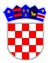 	REPUBLIKA HRVATSKAVUKOVARSKO-SRIJEMSKA ŽUPANIJAOPĆINA NEGOSLAVCIOpćinsko vijećeKlasa:400-08/17-01/02Ur. broj: 2196/06-02-17-02Negoslavci, 03.12.2018. godine	Na temelju članka 28., stavka 1. Zakona o komunalnom gospodarstvu („Narodne novine“ 26/03) te članka 19., točke 2. Statuta Općine Negoslavci („Službeni vjesnik“ VSŽ br. 25/9 i 4/13), Općinsko vijeće Općine Negoslavci na svojoj redovnoj sjednici održanoj dana 3.12.2018. godine donosiIzmjene i dopune Programa održavanja objekata i komunalne infrastrukture za 2018. godinuI	Programom se utvrđuje:opis i opseg poslova održavanja s procjenom pojedinih troškova po djelatnostima,iskaz financijskih sredstava potrebnih za ostvarivanje programa s naznakom izvora financiranja.	Ovim Programom se određuje održavanje objekata i komunalne infrastrukture na području Općine Negoslavci za slijedeće komunalne djelatnosti:odvodnja atmosferskih voda,održavanje i čišćenje javnih površina,održavanje nerazvrstanih cesta,održavanje pješačkih staza,održavanje javne rasvjete i potrošnjauređenje građevinskih objekata na području općineusluge tek. i investicijskog održavanja javne rasvjete.II	Sukladno točki I Programa održavanja objekata i komunalne infrastrukture obuhvaća slijedeće djelatnosti:Uređenje centra općine- uređenje centra općine (izgradnja i projektna dokumentacija)……………………………………....................................50.000,00 knOdržavanje građevinskih objekata u vlasništvu općine- uređenje Lovačkog doma ..........................................................................50.000,00 kn-uređenje ostalih objekata u vlasništvu općine …………………………   67.000,00 knOdržavanje nerazvrstanih cesta- sanacija nerazvrstanih cesta ....................................................................283.000,00 knOdržavanje pješačkih staza- sanacija pješačkih staza ..........................................................................200.000,00 knOdržavanje javne rasvjete- usluge održavanja javne rasvjete ..............................................................50.000,00 knUKUPNO: ....................................................................................................700.000,00 knIII	Financiranje programa predviđa se iz slijedećih izvora:prihod od komunalne naknade,prihod od naknade za korištenje javnih površina,kapitalne pomoći iz državnog proračuna – EU fondovi,prihodi od Hrvatskih voda,prihod iz proračuna.IV	Program stupa na snagu danom objave u „Službenom vjesniku“ Vukovarsko-srijemske županije, a primjenivat će se od 04.12.2018. godine.Predsjednik Općinskog vijeća:Miodrag Mišanović